 Procès verbal de la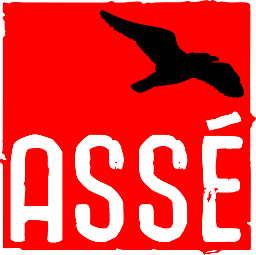  réunion du 28 septembre 2013 Conseil exécutif de l’ASSÉPrésences: Justin Arcand, Lazlo Bonin, Benjamin Gingras, Delphine Labrecque-Synnott, Carolane Sauvé-Tétreault, Virginie Mikaelian, Nicholas Di PennaOrdre du Jour:0. Ouverture1. Procédures1.1 Praesidium1.2 Lecture et adoption de l’ordre du Jour1.3 Lecture et adoption du procès verbal2. Comment ça va?3. Affaires courantes4. Interne5. Externe6. Conseil de Coordination7. Prochain Congrès - Camp de formation8. Médias et information9. Bureaucratie et finances9.1 Suivi des finances	9.2 Permanence10. Prochaine rencontre11. Varia12. Levée0. Ouverture0.1. Proposition d’ouverture à 16 h 22Proposée par LazloAppuyée par DelphineAdoptée à l’unanimité1. Procédures1.1 Praesidium1.1.1  Que assure Benjamin l’animation et que Justin assure la prise de note	Proposée par Justin 	Appuyée par Delphine	Adoptée à l’unanimité1.2 Lecture et adoption de l’ordre du Jour1.2.1 Proposition de l’adoption de l’ordre du jour tel que présenté.Proposée par JustinAppuyée par LazloAdoptée à l’unanimité1.3 Lecture et adoption du procès verbal1.3.1 Que l’on adopte le procès-verbal de la réunion du 21 septembre 2013.	Proposée par Justin	Appuyée par Benjamin 	Adoptée à l’unanimité 2. Comment ça va?2.1 Proposition d’un tour de table Comment ça va?	Proposée par Justin	Appuyée par Benjamin	Adoptée à l’unanimité3. Affaires courantes3.1 Proposition d’un tour de table des affaires courantesProposée par BenjaminAppuyée par LazloAdoptée à l’unanimité3.2 Que l’on achète une nouvelle bouilloirProposée par DelphineAppuyée par LazloAdoptée à l’unanimité3.3 Que l’on finance l’initiative pour l’accès à l’information de l’ordre de 500$	Proposée par Benjamin	Appuyée par DelphineProposition privilégiée de mise en dépôt de la proposition 3.3	Proposée par Lazlo	Appuyée par Delphine	Adoptée à l’unanimité4. Interne4.1 Que l’on tienne une plénière sur les relations internes à l’ASSÉ.	Proposée par Justin	Appuyé par Delphine	Adoptée à l’unanimité5. Externe5.1 Que l’on tienne une plénière sur les relations externes à l’ASSÉ	Proposée par Justin	Appuyée par Delphine	Pour: 3  Contre: 1  Abstention: 0	Adoptée à la majorité6. Conseil de Coordination6.1 Que Delphine et Justin fassent un bilan du CoCo	Proposée par Delphine	Appuyée par Lazlo	Appuyée à l’unanimité7. Prochain Congrès - Camp de formation7.1 Que le conseil exécutif propose, au prochain congrès,	une journée de réflexion portant sur la diversité sexuelle à l’ASSÉ;	la création d’un comité ad hoc sur la diversité sexuelle dont la mission serait:		d’organiser ladite journée;		d’y offrir un environnement sécuritaire et favorable au débat;		de produire un rapport suite à celle-ci;d’étudier la possibilité de création ou de modification de structures permanentes à l’ASSÉ sur la diversité sexuelle;	Proposée par Lazlo	Appuyée par Delphine7.1.1 Proposition d’amendement d’ajouter: “que ce comité soit formé de Benjamin Gingras et de XYZ”	Proposée par Delphine	Appuyée par Benjamin	Adoptée à l’unanimitéSur le proposition principale 7.1 tel qu’amendée en 7.1.1Adoptée à l’unanimité8. Médias et information9. Bureaucratie et finances9.1 Suivi des finances9.2 Permanence10. Prochaine rencontreQue la prochaine rencontre se tienne samedi le 5 octobre à 17 h 00	Proposée par Lazlo	Appuyée par Justin	Adopté à l’unanimité11. Varia12. Levée12.1 Proposition de levée à 20 h 12	Proposée par Delphine	Appuyée par Justin	Adoptée à l’unanimité